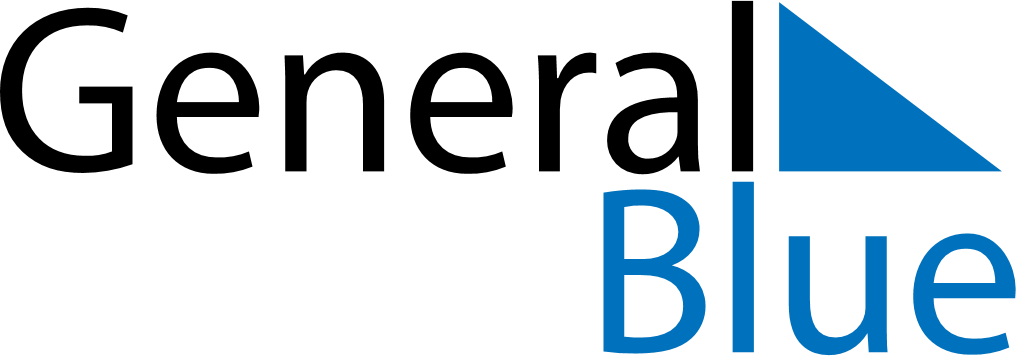 Weekly CalendarAugust 12, 2019 - August 18, 2019Weekly CalendarAugust 12, 2019 - August 18, 2019AMPMMondayAug 12TuesdayAug 13WednesdayAug 14ThursdayAug 15FridayAug 16SaturdayAug 17SundayAug 18